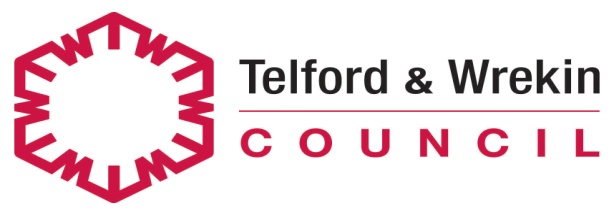 Guidance for full opening of school: https://www.gov.uk/government/publications/actions-for-schools-during-the-coronavirus-outbreak/guidance-for-full-opening-schoolsGuidance for full opening: Special schools and other specialist settings: https://www.gov.uk/government/publications/guidance-for-full-opening-special-schools-and-other-specialist-settings?utm_source=02a881e2-265a-4b6d-a67d-38470d12440a&utm_medium=email&utm_campaign=govuk-notifications&utm_content=immediate Action for early years and childcare providers during coronavirus (COVID-19) outbreak: https://www.gov.uk/government/publications/guidance-for-full-opening-special-schools-and-other-specialist-settings?utm_source=02a881e2-265a-4b6d-a67d-38470d12440a&utm_medium=email&utm_campaign=govuk-notifications&utm_content=immediateActions for school a during the coronavirus outbreak: https://www.gov.uk/government/publications/actions-for-schools-during-the-coronavirus-outbreak?utm_source=572d62e4-ce85-4056-8338-e87b1cbaf0c5&utm_medium=email&utm_campaign=govuk-notifications&utm_content=immediateProtective measures for holiday or after school clubs and other out of school settings for children during coronavirus:  https://www.gov.uk/government/publications/protective-measures-for-holiday-or-after-school-clubs-and-other-out-of-school-settings-for-children-during-the-coronavirus-covid-19-outbreak?utm_source=4b581021-d798-4565-8fa0-579175be88cb&utm_medium=email&utm_campaign=govuk-notifications&utm_content=immediateProviding free school meals during coronavirus: https://www.gov.uk/government/publications/covid-19-free-school-meals-guidance?utm_source=17707caa-1f12-4a5e-b1dc-611eb591a116&utm_medium=email&utm_campaign=govuk-notifications&utm_content=immediateCoronavirus (COVID-19): Risk Assessment Action Plan for Full opening of schools from the beginning of the Autumn Term (Phase 2)    for   Newport CE Junior SchoolCoronavirus (COVID-19): Risk Assessment Action Plan for Full opening of schools from the beginning of the Autumn Term (Phase 2)    for   Newport CE Junior SchoolCoronavirus (COVID-19): Risk Assessment Action Plan for Full opening of schools from the beginning of the Autumn Term (Phase 2)    for   Newport CE Junior SchoolAssessment conducted by: Nicola MoodyJob title: Head teacherCovered by this assessment: Newport CE JuniorDate of assessment: 11.7.2020Date of next review: 11.9.2020This document was written on 11.7.2020 and you must ensure you are completing the newest format Key:Key:Level of risk prior to controlLevel of risk prior to controlIdentifies the risk before any steps to reduce the risk have been takenIdentifies the risk before any steps to reduce the risk have been takenIdentifies the risk before any steps to reduce the risk have been takenIdentifies the risk before any steps to reduce the risk have been takenIdentifies the risk before any steps to reduce the risk have been takenIdentifies the risk before any steps to reduce the risk have been takenIdentifies the risk before any steps to reduce the risk have been takenRisk Description:Risk Description:Outlines the area of concern. This list is not exhaustive, and schools should add/amend/delete where appropriate e.g. risks for pupils with complex needs.Outlines the area of concern. This list is not exhaustive, and schools should add/amend/delete where appropriate e.g. risks for pupils with complex needs.Outlines the area of concern. This list is not exhaustive, and schools should add/amend/delete where appropriate e.g. risks for pupils with complex needs.Outlines the area of concern. This list is not exhaustive, and schools should add/amend/delete where appropriate e.g. risks for pupils with complex needs.Outlines the area of concern. This list is not exhaustive, and schools should add/amend/delete where appropriate e.g. risks for pupils with complex needs.Outlines the area of concern. This list is not exhaustive, and schools should add/amend/delete where appropriate e.g. risks for pupils with complex needs.Outlines the area of concern. This list is not exhaustive, and schools should add/amend/delete where appropriate e.g. risks for pupils with complex needs.Risk Controls:Risk Controls:The measures that will be taken to minimise the risk. These are generic and should be adapted for the school context. The measures that will be taken to minimise the risk. These are generic and should be adapted for the school context. The measures that will be taken to minimise the risk. These are generic and should be adapted for the school context. The measures that will be taken to minimise the risk. These are generic and should be adapted for the school context. The measures that will be taken to minimise the risk. These are generic and should be adapted for the school context. The measures that will be taken to minimise the risk. These are generic and should be adapted for the school context. The measures that will be taken to minimise the risk. These are generic and should be adapted for the school context. Impact:Impact:Could be L/M/H or numeric, depending on what is used in the school setting.Could be L/M/H or numeric, depending on what is used in the school setting.Could be L/M/H or numeric, depending on what is used in the school setting.Could be L/M/H or numeric, depending on what is used in the school setting.Could be L/M/H or numeric, depending on what is used in the school setting.Could be L/M/H or numeric, depending on what is used in the school setting.Could be L/M/H or numeric, depending on what is used in the school setting.Likelihood:Likelihood:Could be L/M/H or numeric, depending on what is used in the school setting. NB IF IMPACT AND LIKELIHOOD ARE BOTH HIGH, THEN THE ACTIVITY SHOLD BE STOPPED UNTIL ADDITIONAL CONTROL MEASURES ARE PUT IN PLACE.Could be L/M/H or numeric, depending on what is used in the school setting. NB IF IMPACT AND LIKELIHOOD ARE BOTH HIGH, THEN THE ACTIVITY SHOLD BE STOPPED UNTIL ADDITIONAL CONTROL MEASURES ARE PUT IN PLACE.Could be L/M/H or numeric, depending on what is used in the school setting. NB IF IMPACT AND LIKELIHOOD ARE BOTH HIGH, THEN THE ACTIVITY SHOLD BE STOPPED UNTIL ADDITIONAL CONTROL MEASURES ARE PUT IN PLACE.Could be L/M/H or numeric, depending on what is used in the school setting. NB IF IMPACT AND LIKELIHOOD ARE BOTH HIGH, THEN THE ACTIVITY SHOLD BE STOPPED UNTIL ADDITIONAL CONTROL MEASURES ARE PUT IN PLACE.Could be L/M/H or numeric, depending on what is used in the school setting. NB IF IMPACT AND LIKELIHOOD ARE BOTH HIGH, THEN THE ACTIVITY SHOLD BE STOPPED UNTIL ADDITIONAL CONTROL MEASURES ARE PUT IN PLACE.Could be L/M/H or numeric, depending on what is used in the school setting. NB IF IMPACT AND LIKELIHOOD ARE BOTH HIGH, THEN THE ACTIVITY SHOLD BE STOPPED UNTIL ADDITIONAL CONTROL MEASURES ARE PUT IN PLACE.Could be L/M/H or numeric, depending on what is used in the school setting. NB IF IMPACT AND LIKELIHOOD ARE BOTH HIGH, THEN THE ACTIVITY SHOLD BE STOPPED UNTIL ADDITIONAL CONTROL MEASURES ARE PUT IN PLACE.Responsible person:Responsible person:The identified staff member(s) responsible for implementing the risk controlsHead Teacher Sign ……………………………………………………… Date …………………………………………Chair of Governors sign …………………………………………………… Date …………………………………………The identified staff member(s) responsible for implementing the risk controlsHead Teacher Sign ……………………………………………………… Date …………………………………………Chair of Governors sign …………………………………………………… Date …………………………………………The identified staff member(s) responsible for implementing the risk controlsHead Teacher Sign ……………………………………………………… Date …………………………………………Chair of Governors sign …………………………………………………… Date …………………………………………The identified staff member(s) responsible for implementing the risk controlsHead Teacher Sign ……………………………………………………… Date …………………………………………Chair of Governors sign …………………………………………………… Date …………………………………………The identified staff member(s) responsible for implementing the risk controlsHead Teacher Sign ……………………………………………………… Date …………………………………………Chair of Governors sign …………………………………………………… Date …………………………………………The identified staff member(s) responsible for implementing the risk controlsHead Teacher Sign ……………………………………………………… Date …………………………………………Chair of Governors sign …………………………………………………… Date …………………………………………The identified staff member(s) responsible for implementing the risk controlsHead Teacher Sign ……………………………………………………… Date …………………………………………Chair of Governors sign …………………………………………………… Date …………………………………………Completion Date:Completion Date:The date by which required plans for controls will be in place. To support planning, identify which controls need to be in place before pupils return to the setting. Individual schools can then personalise to their own setting. The date by which required plans for controls will be in place. To support planning, identify which controls need to be in place before pupils return to the setting. Individual schools can then personalise to their own setting. The date by which required plans for controls will be in place. To support planning, identify which controls need to be in place before pupils return to the setting. Individual schools can then personalise to their own setting. The date by which required plans for controls will be in place. To support planning, identify which controls need to be in place before pupils return to the setting. Individual schools can then personalise to their own setting. The date by which required plans for controls will be in place. To support planning, identify which controls need to be in place before pupils return to the setting. Individual schools can then personalise to their own setting. The date by which required plans for controls will be in place. To support planning, identify which controls need to be in place before pupils return to the setting. Individual schools can then personalise to their own setting. The date by which required plans for controls will be in place. To support planning, identify which controls need to be in place before pupils return to the setting. Individual schools can then personalise to their own setting. Line Manager Check:Line Manager Check:Sign off to ensure that the risk has been minimised as far as possible.Sign off to ensure that the risk has been minimised as far as possible.Sign off to ensure that the risk has been minimised as far as possible.Sign off to ensure that the risk has been minimised as far as possible.Sign off to ensure that the risk has been minimised as far as possible.Sign off to ensure that the risk has been minimised as far as possible.Sign off to ensure that the risk has been minimised as far as possible.Risk Description/Area of ConcernLevel of risk prior to control<>Level of risk prior to control<>Risk ControlsLevel of risk is now<> Likelihood<>Responsible personPlanned completion DateLine Manager CheckThe school lapses in following national guidelines and advice, putting everyone at risk LLFollow Master Risk Assessment for Return to school – phase one and review all controls you previously applied to ensure they are still effective.LLNicola MoodyLaurie BoardmanJuly 2020 and ongoingPoor communication with parents and other stakeholdersLLFollow Master Risk Assessment for Return to school – phase one and review all controls you previously applied to ensure they are still effectiveLLNicola MoodySLTJuly 2020 and ongoingLack of awareness of policies and proceduresLLFollow Master Risk Assessment for return to school – phase one and review all controls you previously applied to ensure they are still effective.LLNicola MoodyLaurie BoardmanJuly 2020 and ongoingExtremely clinically vulnerable (High risk) individualsLLIndividual risk assessment to be completed for staff in high risk category exposure to Coronavirus (COVID – 19) GUIDANCE SET TO CHANGE ON 1ST AUGUSTMLNicola Moody1st September 2020Clinically Vulnerable staff and pupilsLLIndividual risk assessment to be completed for vulnerable staff and pupilsprotective measures will be put in place for staff and pupils, as far as is possible, to ensure that the risk of transmission is reducedLLNicola Moody1st September 2020Poor hygiene practice in school - GeneralLLFollow master Risk Assessment: for return to school – phase one and review all controls you previously applied to ensure they are still effective.Pupils and staff to wash hands on entry to schoolThe ‘catch it, bin it, kill it’ approach continues to be very important, so schools must ensure that they have enough tissues and bins available in the school to support pupils and staff to follow this routineLLNicola MoodyJuly 2020Hand HygieneLLCoronavirus (COVID-19) is an easy virus to kill when it is on skin. This can be done with soap and running water or hand sanitiser. Schools must ensure that pupils clean their hands regularly, including :when they arrive at school,when they return from breaks, when they change rooms before and after eating.Regular and thorough hand cleaning is going to be needed for the foreseeable future. Points to consider and implement:whether the school has enough hand washing or hand sanitiser ‘stations’ available so that all pupils and staff can clean their hands regularlysupervision of hand sanitiser use given risks around ingestion. Small children and pupils with complex needs should continue to be helped to clean their hands properly. Skin friendly skin cleaning wipes can be used as an alternativebuilding these routines into school culture, supported by behaviour expectations and helping ensure younger children and those with complex needs understand the need to follow themLLNicola MoodyJuly 2020Poor hygiene practice – specific – school entrance LLFollow Master Risk Assessment for return to school – phase one and review all controls you previously applied to ensure they are still effective.LLNicola MoodyJuly 2020Poor hygiene practice – specific – office spaces. LLFollow Master Risk Assessment for return to school – phase one and review all controls you previously applied to ensure they are still effective.LLNicola MoodyJuly 2020System of Controls - PreventionLL1) minimise contact with individuals who are unwell by ensuring that those who have coronavirus (COVID-19) symptoms, or who have someone in their household who does, do not attend school2) clean hands thoroughly more often than usual3) ensure good respiratory hygiene by promoting the ‘catch it, bin it, kill it’ approach4) introduce enhanced cleaning, including cleaning frequently touched surfaces often, using standard products such as detergents and bleach5) minimise contact between individuals and maintain social distancing wherever possible6) where necessary, wear appropriate personal protective equipment (PPE)Numbers 1 to 4 must be in place in all schools, all the time.Number 5 must be properly considered and schools must put in place measures that suit their particular circumstances.Number 6 applies in specific circumstances.LLNicola MoodySLTAll staffLet’s Clean TeamJuly 2020System of Control - ResponsiveLL7) Engage with the Health Protection Hub at Telford & Wrekin Following the process that has been provided to schools and use the notification form provided to advise of any confirmed or suspected cases of staff or pupils within the school 8) manage confirmed cases of coronavirus (COVID-19) amongst the school community9) contain any outbreak by following  health protection hub and PHE  adviceNumbers 7 to 9 must be followed in every case where they are relevantLLNicola Moody and Andrew RotherhamJuly 2020Poor hygiene practice – specific - spread of potential infection at the start of the school day.LLFollow Master Risk Assessment for return to school – phase one and review all controls you previously applied to ensure they are still effective.LLNicola MoodyJuly 2020Poor hygiene practice – specific – toilet/changing facilities.LLFollow Master Risk Assessment for return to school – phase one and review all controls you previously applied to ensure they are still effective.LLNicola MoodyJuly 2020Poor hygiene practice – specific - end of the school day.LLFollow Master Risk Assessment for return to school – phase one and review all controls you previously applied to ensure they are still effective.LLNicola MoodyJuly 2020Ill health in school.Follow Master Risk Assessment for return to school – phase one and review all controls you previously applied to ensure they are still effective.Staff are informed of the symptoms of possible coronavirus infection,A high temperature – this means they feel hot to touch on their chest or back (they do not need to measure their temperatureA new continuous dry cough – this means coughing a lot for more than an hour, or 3 or more coughing episodes in 24 hours (if they usually have a cough, it may be worse than usual)A change to their normal sense of taste or smell (anosmia) Children may also display gastrointestinal symptoms and you should follow advice on the flow chart provided by the Health Protection Hub They must be sent home and advised to follow ‘stay at home: guidance for households with possible or confirmed coronavirus (COVID-19) infection’, which sets out that they must self-isolate for at least 7 days and should arrange to have a test to see if they have coronavirus (COVID-19). Other members of their household (including any siblings) should self-isolate for 14 days from when the symptomatic person first had symptoms. Complete the school notification form and send to HealthProtectionHub@telford.gov.ukPoor management of pupil numbers reduces the ability of pupils and staff to practice social distancing.LLFollow Master Risk Assessment for return to school – phase one and review all controls you previously applied to ensure they are still effective.Schools must do everything possible to minimise contacts and mixing while delivering a broad and balanced curriculum.The overarching principle to apply is reducing the number of contacts between children and staff. This can be achieved through keeping groups separate (in ‘bubbles’) and through maintaining distance between individuals. These are not alternative options and both measures will help, but the balance between them will change depending on:children’s ability to distancethe lay out of the schoolthe feasibility of keeping distinct groups separate while offering a broad curriculum (especially at secondary)MLNicola MoodySep 2020Mental Health and Wellbeing for pupilsLLFollow Master Risk Assessment for return to school – phase one and review all controls you previously applied to ensure they are still effective.MLNicola MoodyJuly 2020A pupil is tested and has a confirmed case of coronavirus. LLIn line with government advice:Follow guidance from the Test and Trace team in the Health Protection HubLLNicola MoodyAndrew RotherhamJuly 2020Insufficient staff to run face-to-face sessions for pupils.Supply teachers and temporary staffLLMinimise contact with staff and pupilsMaintain social distancingFollow Master Risk Assessment for return to school – phase one and review all controls you previously applied to ensure they are still effectiveLLNicola MoodyJuly 2020Pupil movement between lesson, at breaktime and lunchtime increases the risk of infection.LLFollow Master Risk Assessment for return to school – phase one and review all controls you previously applied to ensure they are still effective.LLNicola MoodySep 2020Spread of infection in classrooms/shared areas.MMFollow Master Risk Assessment for return to school – phase one and review all controls you previously applied to ensure they are still effective.Bubbles can be up to the size of a class or where possible try to keep the bubbles as small as practicable. Seat pupils side by side, not face to face or side onStagger movement around classroomStaff to maintain social distancing Individual equipment such as pens and pencils allocated for each pupilAllocate items such as books/toys to bubbles, to avoid mix useShared equipment such as PE, art, science etc should be cleaned in between use and where possible isolated for 48-72 hours Ideally, adults should maintain 2 metre distance from each other, and from children. This may not always be possible with younger children or children with complex needsWhen staff or children cannot maintain distancing, particularly with younger children in primary schools, the risk can also be reduced by keeping pupils in the smaller, class-sized groupsmake small adaptations to the classroom including seating pupils side by side and facing forwards, rather than face to face or side on, and might include moving unnecessary furniture out of classrooms to make more spaceavoid large gatherings such as assembliesadapt timetables to avoid creating busy corridorsLLNicola MoodySep 2020Music LessonsMMSchools should note that there may be an additional risk of infection in environments where you or others are singing, chanting, playing wind or brass instruments or shouting. This applies even if individuals are at a distance.Play/sing outdoors where possibleLimit group sizes to no more than 15Position pupils back to back or side to sideLLNicola MoodyMegan HardyJuly 2020Physical ActivitiesMMOutdoor sports should be prioritisedScrupulous attention to cleaning and hygieneSchools should refer to the following advice:guidance on the phased return of sport and recreation and guidance from Sport England for grass root sportadvice from organisations such as the Association for Physical Education and the Youth Sport TrustLLNicola MoodyBen MoodyJuly 2020Breakfast club/After school provisionsLLWhere possible keep to school bubblesIf not smaller consistent groupsLimit number of wraparound providersNo contact sportLLNicola MoodySep 2020Poor pupil behaviour increases the risk of the spread of the infection.LLFollow Master Risk Assessment for return to school – phase one and review all controls you previously applied to ensure they are still effective.LLNicola MoodyAndrew RotherhamJuly 2020Pupils with complex needs are not adequately prepared for a return to school or safely supported.LLWhere a pupil is unable to attend school because they are complying with clinical and/or public health advice, we expect schools to be able to immediately offer them access to remote education. Schools should monitor engagement with this activityLLNicola MoodyJane KerrJuly 2020Vulnerable pupils and pupils with SEND do not receive appropriate support.LLAppropriate planning is in place to support the mental health of pupils returning to schoolAgree what returning support is available to pupils with SEND in conjunction with families and other agencies.As a result, pupils with SEND and those concerned about returning to school are well supported. LLNicola MoodyJane KerrLynne SherryJuly 2020Increased number of safeguarding concerns reported after lockdown.LLFollow Master Risk Assessment for return to school – phase one and review all controls you previously applied to ensure they are still effective.LLNicola MoodyAndrew RotherhamLesley greenBen MoodyJuly 2020Emergency evacuation due to fire etc.LLFollow Master Risk Assessment for return to school – phase one and review all controls you previously applied to ensure they are still effective.LLNicola MoodyLesley GreenJuly 2020Cleaning is not sufficiently comprehensive.LLFollow Master Risk Assessment for return to school – phase one and review all controls you previously applied to ensure they are still effective.Introduce enhanced cleaning, including cleaning frequently touched surfaces often using standard products, such as detergents and bleach.               Points to consider and implement:putting in place a cleaning schedule that ensures cleaning is generally enhanced and includes:more frequent cleaning of rooms / shared areas that are used by different groupsfrequently touched surfaces being cleaned more often than normaldifferent groups don’t need to be allocated their own toilet blocks, but toilets will need to be cleaned regularly and pupils must be encouraged to clean their hands thoroughly after using the toiletBy the end of the summer term, Public Health England will publish revised guidance for cleaning non-healthcare settings to advise on general cleaning required in addition to the current advice on COVID-19: cleaning of non-healthcare settings guidance.LLNicola MoodyLet’s Clean TeamJuly 2020Contractors, deliveries and visitors increase the risk of infection.MMFollow Master Risk Assessment for return to school – phase one and review all controls you previously applied to ensure they are still effective.LLNicola MoodyJuly 2020Professional VisitorsLLFollow Master Risk Assessment for return to school – phase one and review all controls you previously applied to ensure they are still effective.MLNicola MoodySep 2020TransportLLFollow the transport guidanceLLNicola MoodySep 2020Educational VisitsLLNo overnight or overseas educational visitsNon-overnight domestic educational visits can resumePupils to be kept to the school bubblesDestination should be COVID-secureLLNicola MoodyBen MoodyLesley greenSep 2020